                                  Saint Elizabeth’s Knowledge Mat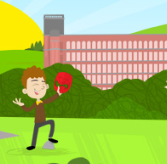 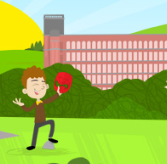 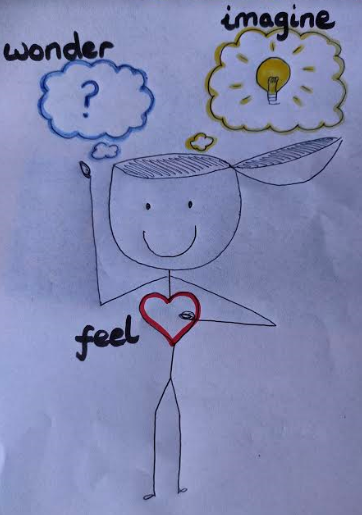 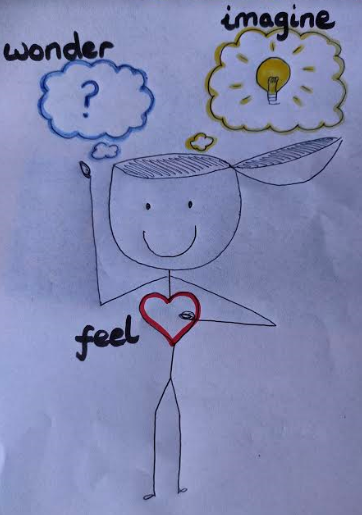 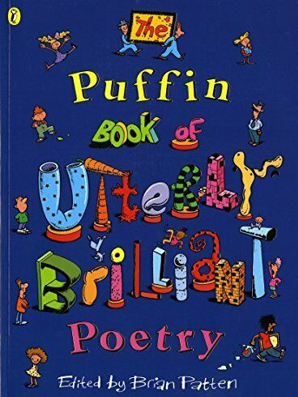 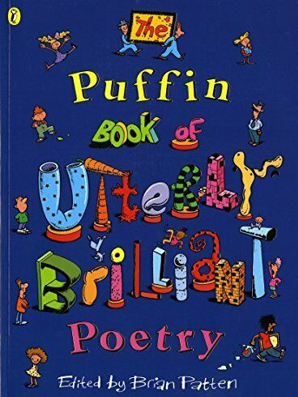 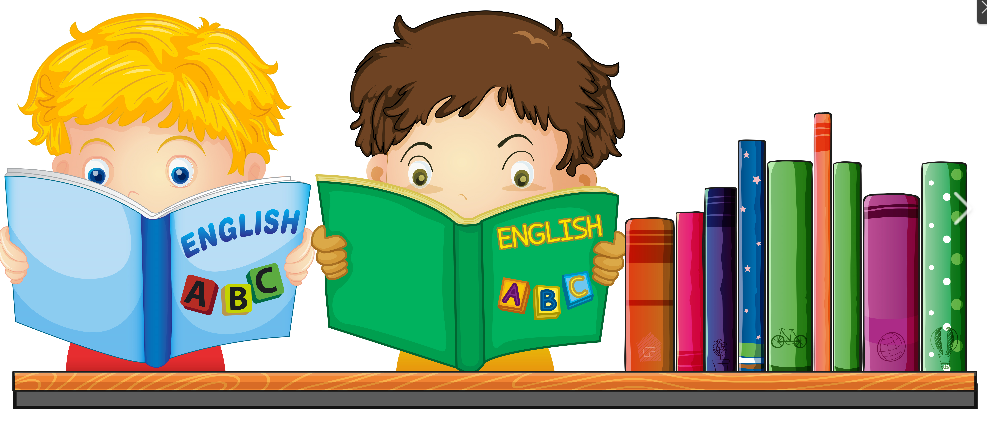 Year:  3Subject:    ENGLISHTopic:  Poetry 